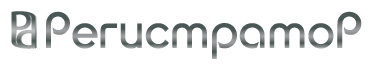 Стандартный перечень документов, необходимых для государственной регистрации договора об ипотеке (залоге) недвижимости.1. Договор об ипотеке (залоге недвижимости) квартиры (комнаты),на основании которого, возникает право собственности :ППФ (Простая письменная форма) - не менее 3-х экземпляров (прошитых, пронумерованных, заверенных на сшивке сторонами сделки); Нотариальная форма – не менее 2-х экземпляров + нотариальная копия;2. Правоустанавливающие документы на объект недвижимости (например: договор купли-продажи, дарения, мены, ренты, договор передачи, свидетельство о праве на наследство по закону (по завещанию), справка ЖСК и т.п.);3.  Свидетельство о государственной регистрации права собственности (оригинал);4. Кадастровый паспорт, выданный ФГБУ ФКН Росреестра. В случае утвержденной перепланировки жилого помещения к техническим документам прилагаются Распоряжение и Акт о перепланировке (оригинал), (предоставляется по требованию);5.  Выписка из домовой книги (срок действия 1 месяц) (оригинал).6. Если в сделке участвуют доверенные лица, то к документам предоставляются нотариально удостоверенные доверенности (оригиналы);7. Для Залогодателя (если квартира приобреталась по договору купли-продажи, договору мены, по инвестициям, договору ренты или ЖСК):-Для состоявших на момент приобретения в браке: Нотариально удостоверенное Согласие супруга/ги на заключение договора об ипотеке недвижимости (оригинал);-Для не состоявших на момент приобретения в браке: Нотариальное Заявление – (с формулировкой - на момент приобретения квартиры (комнаты) в браке не состоял(а)) (оригинал).-Если залогодателями являются супруги, необходимо предоставить нотариальную копию свидетельства о заключении брака. 8. В случае, если Залогодателем является юридическое лицо, к вышеперечисленным документам прикладываются все уставные документы юридического лица (нотариально удостоверенные копии).От Залогодержателя:1. Кредитный или иной договор, исполнение которого обеспечивается ипотекой;2. Нотариально заверенная Доверенность на представление интересов банка в регистрирующем органе (оригинал).3.  Нотариально заверенная Доверенность или Приказ о назначении, уполномоченного лица, подписавшего Договор об ипотеке (залоге) недвижимости и Кредитный договор;4. Протокол или решение о назначении председателя правления;5.  Уведомление о согласование кандидатуры;6. Закладная (в случае, если предусмотрена банком) (оригинал)7. Подлинники документов, названных в закладной в качестве приложений - Независимая оценка – оригиналВсе уставные документы банка (нотариально заверенные копии) в случае, если в Управлении Федеральной службы государственной регистрации, кадастра и картографии по Москве (Московской области) уставные документы по банку не подавались. Что входит в уставные документы банка (Предоставляются по требованию):Устав; Учредительный договор; Протокол о назначении председателя правления или генерального директора; Лицензия на осуществление банковский операции; Свидетельство о государственной регистрации (ОГРН); Свидетельство о регистрации юридического лица как кредитной организации; Свидетельство о регистрации в налоговом органе (ИНН); Изменения и дополнения в учредительные документы + свидетельства о регистрации изменений; Выписка из ЕГРЮЛ. 